PENGARUH BIMBINGAN KELOMPOK TEKNIK DISKUSI TERHADAP SISWA INTROVERT PADA KELAS X RPL SMK SWASTA AWAL KARYA PEMBANGUNAN GALANG TAHUN AJARAN 2020/2021SKRIPSIOleh MELATI PUTIHNPM 171414017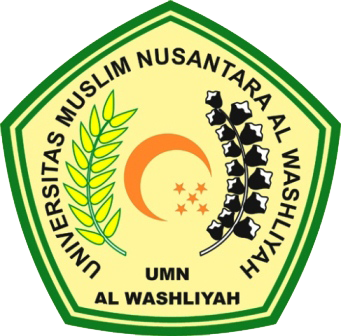 PROGRAM STUDI BIMBINGAN KONSELINGFAKULTAS KEGURUAN DAN ILMU PENDIDIKAN UNIVERSITAS MUSLIM NUSANTARA AL WASHLIYAHMEDAN 2021PENGARUH BIMBINGAN KELOMPOK TEKNIK DISKUSI TERHADAP SISWA INTROVERT PADA KELAS X RPL SMK SWASTA AWAL KARYA PEMBANGUNAN GALANG TAHUN AJARAN 2020/2021Skripsi ini diajukan sebagai syarat untuk memperoleh gelar Sarjana Pendidikan pada Program Studi Bimbingan KonselingOleh MELATI PUTIHNPM 171414017PROGRAM STUDI BIMBINGAN KONSELINGFAKULTAS KEGURUAN DAN ILMU PENDIDIKAN UNIVERSITAS MUSLIM NUSANTARA AL WASHLIYAHMEDAN 2021